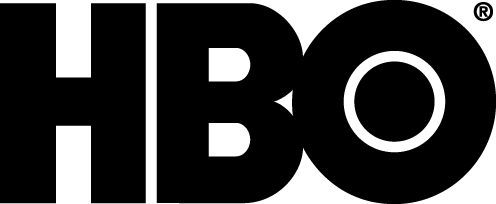 “David Oyelowo is nothing less than amazing” – The New York Times“A miraculous actor” – The Los Angeles TimesNIGHTINGALEStarring Golden Globe® Nominee David Oyelowo  Available September 15, 2015 on Blu-ray™, DVD & Digital HD Early Digital HD Release Set for July 13, 2015Toronto, ON, June 11, 2015 – HBO Home Entertainment® proudly presents Nightingale, the single character drama starring Golden Globe nominee David Oyelowo (Selma). The film is a stirring examination of the deterioration of a man’s mental health after an unspeakable tragedy. On Oyelowo’s performance, Newsday declared him “a magnificent actor with astonishing range who draws viewers deep down into the darkness with his character.” Nightingale debuts on Blu-ray and DVD on September 15, 2015. Both formats also feature a Digital HD copy. Additionally, the film will be released early on Digital HD on July 13, 2015 – a few short days before Emmy® nominations are announced.Directed by Elliott Lester from a screenplay by Frederick Mensch, Nightingale is a fascinating portrait of one man’s descent into the delusions of a fractured mind. Told with incisive imagery, energy and humour, it’s a compassionate depiction of isolation in the midst of a world ruled by social media. This searing story of solitude and isolation offers a poignant look at how life has failed one man.Nightingale is an HBO Films presentation in association with Plan B Entertainment; a BN Films production in association with Sea Smoke Entertainment and Yoruba Saxon Productions. Directed by Elliott Lester from a screenplay by Frederick Mensch, it is executive produced by Josh Weinstock, Katrina Wolfe and Elliott Lester, as well as Plan B’s Brad Pitt, Dede Gardner and Jeremy Kleiner. David Oyelowo also serves as executive producer. Co-executive producers are BN’s Lucas Akoskin and Jonathan Gray, in addition to Alex Garcia of BN/AG Studios.NightingaleBlu-rayTM & DVD                                          			Street Date:	September 15, 2015					Order Date: 	August 11, 2015                                      			Rating:		TV-MA                                      	 		Runtime:	Approx. 86 minutes About HBO Home Entertainment®    HBO Home Entertainment develops, distributes and markets an extensive array of critically-acclaimed and groundbreaking programs in three formats—Blu-ray, DVD, and Digital HD—throughout the world. Releases include the global hit Game of Thrones®, the #1 selling TV on DVD/Blu-ray title in major territories throughout the world over the past four years, in addition to current hits and classic favourites including True Detective®, Girls®, The Sopranos®, Sex and the City® True Blood®, The Wire® and Entourage®. The company’s catalog contains hundreds of titles including multiple Emmy® Award-winning mini-series The Pacific® and Band of Brothers®, which holds the record through 2014 as the all-time best selling TV on DVD/Blu-ray title in the US; the Peabody Award-winning children’s program Classical Baby; provocative programs from HBO Documentary Films including The Jinx: The Life & Deaths of Robert Durst and The Case Against 8; innovative movies from HBO Films including Game Change and The Normal Heart; hit Cinemax® original series including BansheeSM and Strike Back®; and comedy specials featuring stand-up performers like Bill Maher and Billy Crystal. Launched in 1984, HBO Home Entertainment has offices in New York, London and Toronto. The company’s releases are sold in more than 70 territories around the world and are digitally distributed on a transactional basis across an expanding number of territories and platforms. Currently the digital offering is available in 8 territories and on major global platforms including iTunes, Amazon Instant Video, Google Play, Xbox Video and PlayStation Video.For more information or artwork, please contact: Alistair Kyte, LexPR Canada / 416-542-9140 x3362 / akyte@lexpr.com 